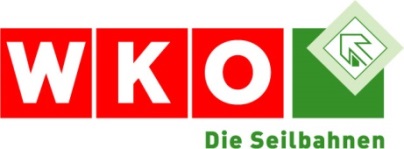 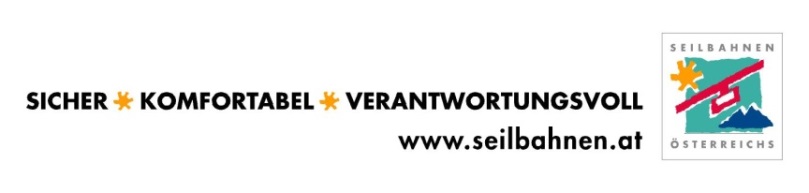 BerechtigungZur Freifahrt des/der Lehrer(s) im Rahmen einer Wintersportwoche/-tageZur Vorlage bzw. Abgabe beim Seilbahn-/Schleppliftunternehmen!Die Direktion der (des ) _______________________________________________________________			_______________________________________________________________	Name und Adresse der Schulebestätigt, dass die nachstehend angeführten Begleitlehrer und Begleitpersonen im Rahmen einer Wintersport-Schulveranstaltung tätig sind.     Durchführung einer Wintersportwoche/-tage  in ÖsterreichName des Kursortes: ________________________________________________________________	Name des Ortes und SkigebietesAnreisetag: ____________________________    Abreisetag: _________________________________	Datum	DatumVoraussichtliche Schüleranzahl: ________       Name der Unterkunft: __________________________Skipass gültig ab: ____________________    bis: ___________________  | Tage gesamt: __________	Datum	DatumWintersport-unterrichtende LehrerInnen und/oder Begleitpersonen:__________________________________________________________________________________Ort, Datum und Unterschrift (Direktion), wichtig: SchulstempelWichtig: Bitte senden Sie vorab eine Kopie oder Scan des ausgefüllten Formulars an: Fachverband der Seilbahnen | Wiedner Hauptstraße 63, 1045 Wien oder  marketingforum.seilbahnen@wko.at Zusatz:Das Formular ist eine Empfehlung des Fachverbandes der Seilbahnen WKÖ welche von den Seilbahnunternehmen und Schulen angenommen werden kann. Das Formular soll der „Begünstigung von Lehrpersonal“ im Rahmen der Antikorruptionsbestimmungen entgegenwirken, und die Schulen dennoch mit Lehrer-Freikarten unterstützen und so das Budget entlasten. Die Umsetzung der Freikarten obliegt den Unternehmen und es besteht kein Rechtsanspruch auf Freikarten. Im Zweifelsfall empfehlen wir mit dem Skigebiet im Vorfeld Kontakt aufzunehmen.Name und VornameName und Vorname